Binary and Decimal: Designing sprites extension worksheet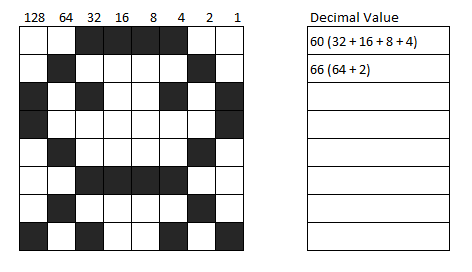 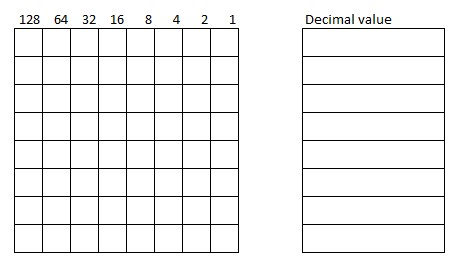 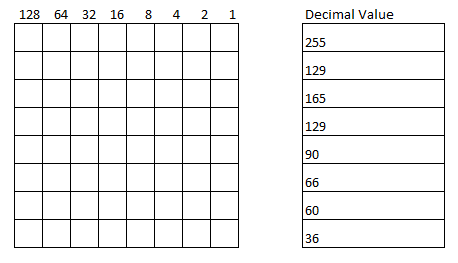 